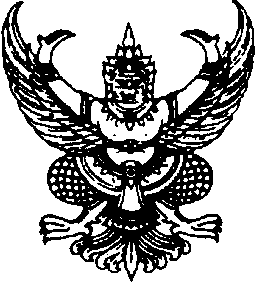 ข้อบังคับมหาวิทยาลัยธรรมศาสตร์ว่าด้วยการจัดการศึกษาแบบออนไลน์ (ฉบับที่ ๒) พ.ศ. ๒๕๖๓--------------------------------------โดยที่เป็นการสมควรแก้ไขเพิ่มเติมข้อบังคับมหาวิทยาลัยธรรมศาสตร์ว่าด้วยการจัดการศึกษาแบบออนไลน์อาศัยอำนาจตามความในมาตรา ๒๓ (๒) แห่งพระราชบัญญัติมหาวิทยาลัยธรรมศาสตร์ 
พ.ศ. ๒๕๕๘ และโดยมติสภามหาวิทยาลัยในการประชุมครั้งที่ ๑๒/๒๕๖๓ เมื่อวันที่ ๑๙ ตุลาคม พ.ศ. ๒๕๖๓ จึงตราข้อบังคับไว้ดังนี้ข้อ ๑ ข้อบังคับนี้เรียกว่า “ข้อบังคับมหาวิทยาลัยธรรมศาสตร์ว่าด้วยการจัดการศึกษา
แบบออนไลน์ (ฉบับที่ ๒) พ.ศ. ๒๕๖๓”ข้อ ๒ ข้อบังคับนี้ให้มีผลใช้บังคับตั้งแต่วันถัดจากวันประกาศเป็นต้นไปข้อ ๓ ให้ยกเลิกความในข้อ ๒๑ แห่งข้อบังคับมหาวิทยาลัยธรรมศาสตร์ว่าด้วยการจัดการศึกษาแบบออนไลน์ พ.ศ. ๒๕๖๓	ข้อ ๔ ให้เปลี่ยนแปลงข้อ ๒๒ แห่งข้อบังคับมหาวิทยาลัยธรรมศาสตร์ว่าด้วยการจัดการศึกษาแบบออนไลน์ พ.ศ. ๒๕๖๓ เป็นข้อ ๒๑ 				   ประกาศ ณ วันที่ ๒๖ ตุลาคม พ.ศ. ๒๕๖๓				     (ศาสตราจารย์พิเศษ นรนิติ เศรษฐบุตร)					  นายกสภามหาวิทยาลัย